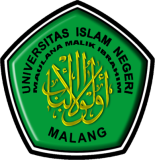 UNIVERSITAS ISLAM NEGERI MAUALANA MALIK IBRAHIM MALANGNomor  SOPFS.UIN-QA/SOP.01.08UNIVERSITAS ISLAM NEGERI MAUALANA MALIK IBRAHIM MALANGTanggalPembuatanUNIVERSITAS ISLAM NEGERI MAUALANA MALIK IBRAHIM MALANGTanggalRevisi01 Desember 2017UNIVERSITAS ISLAM NEGERI MAUALANA MALIK IBRAHIM MALANGTanggalEfektif01 Januari 2018UNIVERSITAS ISLAM NEGERI MAUALANA MALIK IBRAHIM MALANGDisahkanOlehDekan Fakultas SyariahDr. H. Saifullah, M.HumSOP SEMINAR PROPOSAL SKRIPSISOP SEMINAR PROPOSAL SKRIPSISOP SEMINAR PROPOSAL SKRIPSIDekan Fakultas SyariahDr. H. Saifullah, M.HumDasar hukum:Kualifikasi Pelaksana:Undang-undang Nomor 20 Tahun 2003 tentang Sistem Pendidikan NasionalPeraturan Pemerintah RI No. 17 Tahun 2010 jo No. 66 Tahun 2010 tentang Pendidikan TinggiPermenpan Nomor 15 Tahun 2014 Tentang Pedoman Standar Pelayanan Dengan Rahmat Tuhan Yang Maha Esa Menteri Pendayagunaan Aparatur Negara Dan Reformasi Birokrasi Republik Indonesia Peraturan Menteri Agama Republik Indonesia Nomor 15 tahun 2017 Tentang Statuta Universitas Islam Negeri  Maulana Malik Ibrahim MalangStaf Pelaksana Program StudiMemiliki keahlian dalam bidang IT Keterkaitan:Peralatan/perlengkapan:Dekan Fakultas SyariahWakil Dekan bidang AkademikKetua Program StudiKabag TU Fakultas SyariahKasubbag Akademik, kemahasiswaan, dan Alumni FakultasKasubbag Administrasi Umum dan Keuangan FakultasStaf subbag Akademik, kemahasiswaan, dan Alumni FakultasMahasiswaKeterkaitan dengan SOP lainnyaSOP Ujian SkripsiSeperangkat KomputerATKProposal SkripsiPeringatan:Pencatatan dan PendaftaranProposal skripsi dapat diajukan oleh mahasiswa yang sudah menempuh 70% sks dari jumlah total sks, telah lulus mata kuliah Metodologi Penelitian, dan telah mengikuti kegiatan seminar proposal minimal 5 kali.Dalam seminar proposal, mahasiswa penyusun proposal diharuskan untuk mempresentasikan proposalnya dengan menggunakan power point dan memperhatikan respons/tanggapan yang muncul dalam forumForum seminar proposal skripsi berwenang menerima atau menolak proposal yang dipresentasikanBagi mahasiswa yang proposalnya ditolak diharuskan menempuh seminar ulangProposal SkripsiDasarhukum:Kualifikasi Pelaksana:Undang-undang Nomor 20 Tahun 2003 tentang Sistem Pendidikan NasionalPeraturan Pemerintah RI No. 17 Tahun 2010 jo No. 66 Tahun 2010 tentang Pendidikan TinggiPermenpan Nomor 15 Tahun 2014 Tentang Pedoman Standar Pelayanan Dengan Rahmat Tuhan Yang Maha Esa Menteri Pendayagunaan Aparatur Negara Dan Reformasi Birokrasi Republik IndonesiaPermenpan Nomor 35 Tahun 2012Peraturan Menteri Agama Republik Indonesia Nomor 15 tahun 2017 Tentang Statuta Universitas Islam Negeri  Maulana Malik Ibrahim MalangKetua/Sekretaris Program StudiDosen SerumpunStaf ProdiKeterkaitan dengan SOP:Peralatan/perlengkapan:SOP Proses Pengajuan Judul SkripsiInternet AccesPeringatan:Pencatatan dan PendaftaranData mahasiswa aktifNoAktivitasPelaksanaPelaksanaPelaksanaPelaksanaPelaksanaPelaksanaPelaksanaPelaksanaMutu BakuMutu BakuMutu BakuKet.NoAktivitasMahasiswaPembim-bing SkripsiKetua/ Sekretaris Program StudiKaSubbag Akademik  Subbag Administrasi UmumKabag TUWD 1DekanKelengkapanWaktuOutputKet.1Pendaftaran Proposal Mahasiswa atas persetujuan Ketua Program StudiBerkas proposal skripsi yang dilampiri persetujuan judul yang ditandatangani penguiji5 menit/mhsProposal telah didaftar2Penetapan dan pengajuan jadwal penguji seminar proposalProposal Skripsi MahasiswaMaksimal 1 mingguDraft Jadwal Seminar Proposal Skripsi3Pemeriksaaan Jadwal Seminar ProposalJadwal Seminar Proposal yang diajukan Program Studi10 menitJadwal Seminar Proposal yang telah diverifikasi4Persetujuan jadwal seminar proposalJadwal Seminar Proposal yang telah diverifikasi Kasubbag Akademik5 menitJadwal seminar proposal yang telah disetujui oleh WD I5Pembuatan SK seminar proposalJadwal seminar proposal yang telah disetujui oleh WD I15 menitDraft SK Pembimbing Seminar Proposal Skripsi6Pengajuan SK Seminar ProposalDraft SK penguiji Seminar Proposal Skripsi2 menitDraft SK Pembimbing Seminar Proposal Skripsi diparaf Kabag TU Fakultas Syariah7Verifikasi dan Paraf SK Seminar ProposalDraft SK penguiji Seminar Proposal Skripsi diparaf Kabag TU FTIKDraft SK Pembimbing Seminar Proposal Skripsi diparaf WD I kondisional8Penandatanganan SK Seminar ProposalDraft SK penguiji Seminar Proposal Skripsi diparaf WD ISK Pembimbing Seminar Proposal Skripsi ditandatanganikondisional9Pendataan dan Distribusi SK Seminar ProposalSK penguiji Seminar Proposal Skripsi ditandatangani15 menitSK Pembimbing Seminar Proposal Skripsi terdata dan siap didistribusikan10Distribusi SK Seminar Proposal, Undangan, dan proposalSK penguiji Seminar Proposal Skripsi, Undangan, proposal SK Pembimbing Seminar Proposal Skripsi, Undang an, proposal  terdistribusikanKondisional11Pelaksanaan seminar  dan mengisi administrasi seminar proposalProposal skripsiBerita acaraDaftar hadir1 jam/mhsSeminar Proposal terlaksana12Pengesahan dan pelaporan berita acara hasil seminar proposal skripsiBerita acara5 menitBerita acara seminar proposal skripsi ditandatangani13Pelaporan hasil seminar proposalHasil seminar proposal skripsiMaksimal 2 hariSeminar Proposal skripsi terlaporkanMaksimal 2 hari pasca pelaksanaan seminar proposal